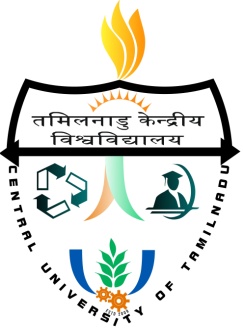 PROFORMA FOR ACADEMIC AUDITSignature of the External Expert						Signature of the Dean/Head/Director/Coordinator1.GeneralGeneralGeneralGeneral1.1.Name of the Faculty / Department / Centre:1.2.Year of Establishment:1.3.Number of Teaching Staff (Cadre-wise):1.4.Number of Non-teaching and Technical Staff:1.5.Programmes offered:2.AdmissionAdmissionAdmissionAdmission2.1.Number of application received and students admittedNumber of application received and students admittedNumber of application received and students admitted2.2.Were there any difficulties in realizing the sanctioned strength of students?:Yes/No2.3.If ‘Yes’, what were they?:3.AttendanceAttendanceAttendanceAttendance3.1.Is the record of attendance maintained for all the courses offered by the faculty/department for the last three years?:3.2.Number of students who lacked the required percentage of attendance in the last three years:4.CurriculumCurriculumCurriculumCurriculum4.1.Has the curriculum been updated (once in three years)?:Yes/No4.2.If ‘No’, specify the reasons:4.3.If ‘Yes’, list the changes made and the reasons for the same (in a tabulated form):4.4.Have the changes been made in tune with the feedback of the students/employers/alumni?:5.Timetable and WorkloadTimetable and Workload5.1.Are copies of the timetable for all courses offered by the department for the last three years maintained?:Yes/No5.2.Has provision been made for UG/PG student seminar(s) in the timetable?:Yes/No5.3.Are details of seminar presentation for the current semester available?:Yes/No5.4.Total number of teaching hours of the Faculty/Department/Centre:5.5.Average no. of contact hours/week/faculty member:5.6.Average no. of hours devoted for research including project guidance/week/faculty member:5.7.Number of hours devoted for Extension Activities in a week:6.CFACFACFACFA6.1.Was the CFA held as per the schedule?:Yes/No6.2.If ‘No’, please specify the reason:6.3.Average number of days within which answer papers were returned to the students after evaluation:6.4.Are CFA records maintained for all courses offered by the Faculty/Department?:7.Department Committee reportDepartment Committee reportDepartment Committee reportDepartment Committee report7.1.Dates of the meeting of the departmental committee during the last three years:7.2.Are the minutes of the meeting of the Departmental Committee maintained?:7.3.Major follow-up action initiated at the departmental level in the last three years, on the basis of discussions at departmental committee meetings:8.GurukulaGurukulaGurukulaGurukula8.1.Are Gurukula meetings convened as per schedule?:Yes/No8.2.If ‘No’, specify the reason:8.3.Are the records of Gurukula meetings maintained?:9.Student ActivitiesStudent ActivitiesStudent ActivitiesStudent Activities9.1.Are Field Visits arranged for students?:Yes/No9.2.If ’Yes’, furnish the dates & details of Field Visits during the last three years :9.3.If ‘No’, specify the reasons for not arranging Field Visits:9.4.Initiatives taken for remedial programme for slow learners:9.5Initiative taken by the Faculty/Department to bring out the students’ talents:10.Ph.D. ProgrammesPh.D. ProgrammesPh.D. ProgrammesPh.D. Programmes10.1.Number of Vacancies for Ph.D.:10.2.Number of Scholars admitted:10.3.Number of Ph.D. theses submitted in the last three years:10.4.Number of Ph. Ds awarded in the last three years:11.Research ProposalResearch ProposalResearch ProposalResearch Proposal11.1Number of research proposal sent by the faculty members to various agencies during the last three years:11.2Number of research projects sanctioned during the last three years:11.3Total funds mobilized through projects in the last three years:11.4Major addition to the infrastructure of the Faculty/Department through project funding in the last three years (List the equipments/facilities and costs in a tabular form):11.5Number of research colloquiums organized within the Faculty/Department during the last three years:12.Seminars / ConferencesSeminars / ConferencesSeminars / ConferencesSeminars / Conferences12.1Number of Seminars/Conferences organized by the Faculty/Department in the last three years:National               :International        :12.2.Number of papers presented in the above seminars/conferences during the last three years:National               :International        :12.3.Number of participants in the above seminars/conferences from outside CUTN:12.4.Have the proceedings of the conferences/conferences organized been published?:Yes/NoIf ‘Yes’, How many? (Title, Publishers and Editor to be shown in tabulated form)12.5.Number of papers presented per Faculty member in the last three years:National Conferences              :International Conferences       :12.6.How many international visits were made by the Faculty members in the last three years (Show Faculty, Country visited and purpose in a tabulated form)13.PublicationsPublicationsPublicationsPublications13.1.Number of Publications per Faculty member in National Journals in the Last three years:13.2.Number of Publications per Faculty member in International Journals in the Last three years:14.OthersOthersOthersOthers14.1.Details of awards/recognition won by the staff in the last three years:14.2.Major contribution in the extension domain:14.3.How many MoU’s have been signed in the last three years and with whom? (Show in tabular form):14.4.How many National/Internationally acclaimed experts had visited the Faculty/Department/Centre (Date, Name of the person, designation and purpose):14.5.The contribution of Faculty members of the Faculty/Department/Centre to the corporate life in the last three years: